School of Social Science 
Honours Study Plan
Bachelor of Arts (Hons)     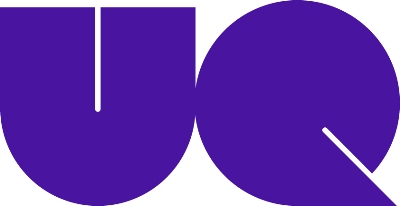 
Student Name:					Student Number:				
Field of Studies: (please circle)  	Anthropology 	Archaeology 	Criminology 	SociologyStudy Load: (please circle)  	Full-time	Part TimeThe following planner will help you structure your honours program.  You should complete this in consultation with your proposed supervisor. Approved program plans can be accessed via the Honours section of the School of Social Science website (https://social-science.uq.edu.au/honours-program-structure), or in the current BA Honours Handbook (available via https://social-science.uq.edu.au/honours).Students must complete program requirements for the year of entry and complete the courses as listed for the relevant field. Program rules, requirements and course lists can be found on Courses and Programs (http://www.uq.edu.au/study).  Please note that course selection is subject to approval, and requests to interrupt or change this study plan must be approved by the School of Social Science. (over two seSUBMISSION DATE AGREEMENT AND EXPECTATIONSThe thesis is to be completed over two semesters only. The due date for the thesis is: ____________________(Theses are due to be submitted on the final day of classes for the relevant semester. Please check the Honours Important Dates page on the School of Social Science website). Please note that any requests for extension may delay graduation.Any request to interrupt or change this plan must be approved by the School of Social Science. SCHOOL APPROVALStudents should organise for supervisor approval and signature for this form prior to submission. The Honours Coordinator’s signature is organised by School staff as part of the application approval process.By signing this form, the student acknowledges that they understand and agree to the proposed program plan, submission date and expectations set out above.______________________        _______________________________            __ ______________________________     Student’s signature		     Supervisor’s signature		Honours Coordinator’s signatureSemester/YearCourse codeUnits     Course titleTotal units in first semester Total units in first semester Total units in second semesterTotal units in second semesterTotal units in third semester (part time only)Total units in third semester (part time only)Total units in fourth semester (part time only)Total units in fourth semester (part time only)